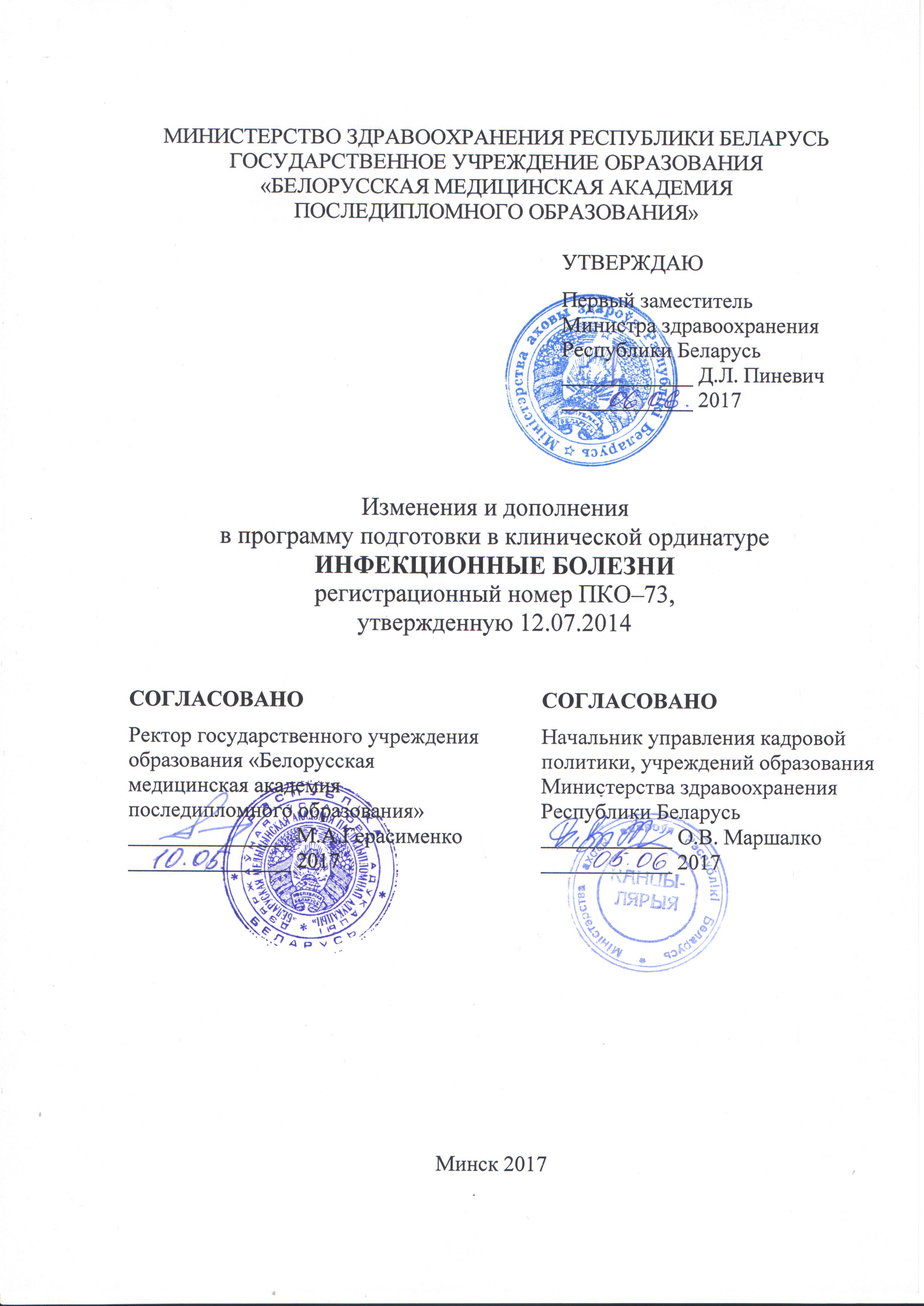 АВТОР:заведующий кафедрой инфекционных болезней и детских инфекций, доктор медицинских наук, профессор А.А. КлючареваРЕКОМЕНДОВАНЫ К УТВЕРЖДЕНИЮ:Кафедрой инфекционных болезней и детских инфекций государственного учреждения образования «Белорусская медицинская академия последипломного образования» (протокол № 5 от 04.04.2017);Научно-методическим советом государственного учреждения образования «Белорусская медицинская академия последипломного образования» 
(протокол № 5 от 05.05.2017)Внести в программу подготовки в клинической ординатуре по специальности «Инфекционные болезни» ПКО-73, утвержденную Первым заместителем Министра здравоохранения Республики Беларусь 12.07.2014, следующие изменения и дополнения:1. В содержании программы:пункт 1.1. изложить в следующей редакции «1.1. Основы управления здравоохранением в Республике Беларусь Здравоохранение как компонент социально-экономического развития страны. Источники финансирования здравоохранения. Организация здравоохранения в зарубежных странах. Всемирная организация здравоохранения (ВОЗ), основные направления деятельности. Участие Республики Беларусь в деятельности ВОЗ.Здравоохранение Республики Беларусь, его структура. Полномочия Президента Республики Беларусь, Совета Министров Республики Беларусь, других государственных органов и государственных организаций в области здравоохранения.Основные принципы государственной политики Республики Беларусь в области здравоохранения. Вопросы здравоохранения в важнейших общественно-политических, законодательных и нормативных правовых актах: Конституция Республики Беларусь, законы Республики Беларусь, постановления Совета Министров Республики Беларусь и др.Виды медицинской деятельности. Организация оказания медицинской помощи. Виды, формы и условия оказания медицинской помощи. Государственные социальные минимальные стандарты: определение, виды. Государственные минимальные социальные стандарты в области здравоохранения. Научные основы управления здравоохранением. Методы управления. Функции управления. Социально-психологические аспекты управления. Программно-целевое управление. Государственные программы в сфере здравоохранения. Государственная программа «Здоровье народа и демографическая безопасность Республики Беларусь» на 2016–2020 годы.Региональная программа государственных гарантий по обеспечению граждан Республики Беларусь доступным медицинским обслуживанием (РПГГ). Структура РПГГ. Среднереспубликанские нормативы объемов медицинской помощи (амбулаторно-поликлиническая помощь, медицинская помощь в стационарных условиях, скорая медицинская помощь).Управление кадрами в здравоохранении. Кадровое обеспечение здравоохранения. Конфликты и их разрешение.Основы маркетинга в здравоохранении, его виды и социально-психологические аспекты. Маркетинг медицинских технологий. Рынок медицинских услуг. Планирование медицинской помощи в амбулаторных условиях. Функция врачебной должности. Планирование медицинской помощи в стационарных условиях.Финансирование здравоохранения, источники финансирования. Оплата труда медицинских работников.Экономика здравоохранения. Виды эффективности в здравоохранении (медицинская, экономическая, социальная). Оценка эффективности в здравоохранении.Медицинская статистика. Применение медицинской статистики в деятельности организаций здравоохранения. Методика анализа деятельности организаций здравоохранения. Основные показатели деятельности больничных и амбулаторно-поликлинических организаций. Медицинская документация. Модель конечных результатов как критерий оценки деятельности организаций здравоохранения.Общественное здоровье и методы его изучения. Факторы, определяющие уровень общественного здоровья, их характеристика. Важнейшие медико-социальные проблемы. Демографическая политика государства. Демографическая безопасность. Цель и задачи, принципы обеспечения демографической безопасности. Понятие и критерии демографических угроз.Основные тенденции демографических процессов в Республике Беларусь и зарубежных странах. Факторы,  определяющие особенности и динамику современных демографических процессов. Современные подходы к изучению заболеваемости и инвалидности населения. Методы изучения заболеваемости, их сравнительная характеристика. Международная статистическая классификация болезней и проблем, связанных со здоровьем, 10-го пересмотра (МКБ-10). Инвалидность.Основные категории организации и экономики здравоохранения: доступность, качество и эффективность медицинской помощи. Основные мероприятия по улучшению доступности медицинского обслуживания населения. Методология управления качеством и эффективностью медицинской помощи. Содержание системы управления качеством медицинской помощи в организациях здравоохранения Республики Беларусь.Первичная медицинская помощь (ПМП): цели, задачи, функции. Врач общей практики, функции, организация работы, преемственность с другими врачами-специалистами.Организация диспансеризации населения. Профилактические осмотры: цели, задачи. Специализированная и высокотехнологичная медицинская помощь: цели, задачи, функции.Медико-социальная и паллиативная медицинская помощь.Основы медицинской экспертизы и медицинской реабилитации. Организация медицинской помощи в амбулаторных и стационарных условиях. Законодательство в области санитарно-эпидемиологического благополучия населения. Организация и проведение санитарно-противоэпидемических мероприятий. Задачи центра гигиены и эпидемиологии (ЦГиЭ).Гигиеническое воспитание населения как одно из направлений профилактики заболеваний, формирования здорового образа жизни. Профилактика неинфекционных заболеваний. Минская декларация по итогам Европейской министерской конференции ВОЗ.»;пункт 1.2. изложить в следующей редакции «1.2. Медицинская информатика и компьютерные технологии Информация и её обработка. Основные категории и понятия информатики. Информатика и информационные технологии. Виды медицинской информации. Характеристики медицинской информации. Состав аппаратного обеспечения персонального компьютера, характеристика основных периферийных устройств. Устройства  хранения информации. Сканирование информации. Настройка BIOS, установка драйверов.Операционная система. Классификация операционных систем. Графический пользовательский интерфейс. Основные программные приложения. Файловые системы. Файлы и каталоги. Права доступа к файлу. Другие функции файловых систем. Инсталляция программного обеспечения. Сервисные программные средства. Служебные программы.Принципы построения вычислительных сетей. Internet, intranet, VPN.  Программные и аппаратные компоненты вычислительной сети. Электронная оргтехника. Современные средства связи и их взаимодействие с компьютерной техникой. Принципы построения локальных вычислительных сетей.Использование прикладных программ общего назначения: текстовых редакторов, электронных таблиц, графических редакторов, средств создания презентаций, пакетов стандартных программ офисного назначения. Применение электронных таблиц в задачах обработки медицинской информации. Вычисления, анализ данных, поддержка принятия решений. Пакеты статистической обработки данных. Ввод данных, обработка, анализ результатов с помощью программ Microsoft Excel, Statistika, SPSS. Медицинские автоматизированные системы.Организационная структура Интернета. Основные протоколы сети Интернет. Система доменных имен DNS.  Защита информации. Криптография. Электронная цифровая подпись.Сервисы Веб 2.0. Отличительные особенности. «Облачные технологии»: понятие, история возникновения, достоинства и недостатки, перспективы внедрения и развития в здравоохранении.»;пункт 1.3. изложить в следующей редакции «1.3. Клиническая фармакология Предмет и задачи клинической фармакологии. Клиническая фармакодинамика, оценка основных параметров. Принципы механизма действия лекарственных средств, их специфичность и избирательность. Общие принципы фармакотерапии, выбора лекарственных средств, дозы, режима дозирования.Клиническая фармакокинетика, основные показатели, методы оценки. Основные фармакокинетические процессы: адсорбция, связь с белком, биотрансформация, распределение, выведение.Основные принципы доказательной медицины.Фармакогенетика и взаимодействие лекарственных средств.Нежелательные реакции на лекарственные средства: пути предупреждения и коррекции.Возрастные и физиологические особенности применения лекарственных средств.Клиническая фармакология лекарственных средств отдельных фармакологических групп. Клиническая фармакология лекарственных средств, используемых для фармакотерапии неотложных состояний в кардиологии и пульмонологии.»;пункт 2.1. изложить в следующей редакции «2.1. Общие вопросы инфектологииСовременные представления об инфекционном процессе.Принципы диагностики инфекционных заболеваний (эпидемиологический анамнез, клиническое обследование пациента, составление рационального плана обследования).Основы этиотропной, патогенетической, симптоматической терапии инфекционных заболеваний. Оценка эффективности и переносимости лечения, критерии выздоровления и допуска в коллектив. Нежелательные реакции на лекарственные средства.Иммунопрофилактика инфекционных болезней.Национальный календарь профилактических прививок.Профилактика и контроль инфекций, связанных с оказанием медицинской помощи. »;в пункте «2.2. Бактериальные инфекции» после абзаца восьмого дополнить абзацем следующего содержания«– клещевые инфекции;»;в пункте «2.14. Диагностика и терапия жизнеопасных состояний у пациентов с инфекционными заболеваниями» абзац второй изложить в следующей редакции «– шок (анафилактический, септический, геморрагический, гиповолемический, кардиогенный и др.);».2. В информационной части список рекомендуемой литературы изложить в следующей редакции:«Список рекомендуемой литературыОсновная:Атлас инфекционных болезней / под ред. В.И.Лучшева, С.Н.Жарова, В.В.Никифорова. – М. : ГЭОТАР-Медиа, 2014. – 224 с. Атлас по ВИЧ-инфекции и СПИДу / пер. с англ. ; под ред. Д.Милдван.  – М. : ГЭОТАР-Медиа, 2011. – 800 с.Болезни печени по Шиффу. Вирусные гепатиты и холестатические заболевания // Ю.Р.Шифф [и др.]; пер. с англ. ; под ред. акад. РАМН В.Т.Ивашкиной. – М. : ГЭОТАР-МЕД, 2010. – 408 с.Болезни печени по Шиффу. Сосудистые, опухолевые, инфекционные и гранулематозные заболевания / Ю.Р.Шифф [и др.] ; пер. с англ. ; под ред. акад. РАМН В.Т.Ивашкиной. – М. : ГЭОТАР-МЕД, 2010. – 360 с.Вальчук, Э.А. Государственные минимальные социальные стандарты в области здравоохранения : учеб.-метод. пособие / Э.А.Вальчук, А.П.Романова. – Минск: БелМАПО, 2013. – 39 с.Гигиена : учебник / [П.И.Мельниченко и др.]; под ред. П.И.Мельниченко. – М. : ГЭОТАР-Медиа, 2014. – 655 с. Дафт, Р. Менеджмент / Р. Дафт. – Изд.10-е. – СПб.:  Питер, 
2013. – 655 с.Демографические ежегодники Республики Беларусь : стат. сб. / Нац. стат. ком. Респ. Беларусь; редкол.: В.И.Зиновский [и др.]. – Минск, 2011–2015.Европейская министерская конференция Всемирной организации здравоохранения. Охват всех этапов жизни в контексте положений политики «Здоровье-2020». Минская декларация // Семейный д-р. – 2015. – № 4. – С. 5–7.Здоровье-2020: основы Европейской политики в поддержку действий всего государства и общества в интересах здоровья и благополучия. – Копенгаген: ВОЗ, 2013. – 232 с.Здравоохранение Республики Беларусь: прошлое, настоящее и будущее / В.И.Жарко [и др.]. – Минск : Минсктиппроект, 2012. – 320 с.Зубик, Т.М. / Интенсивная терапия инфекционных больных / Т.М.Зубик. – СПб. : ЭЛБИ-СПб, 2010. – 304 с. Инфекционные болезни и эпидемиология : учебник / В.И.Покровский [и др.]. – М. : ГЭОТАР-МЕД, 2011. – 1360 с.Казанцев, А.П. / Дифференциальная диагностика инфекционных болезней : рук. для врачей / А.П.Казанцев, В.А.Казанцев. – М. : Мед. информ. агентство», 2013. – 496 с. Калинина, Т.В. Медико-социальная характеристика факторов, влияющих на общественное здоровье / Т.В.Калинина, И.В.Малахова // Вопр. организации и информатизации здравоохранения. – 2010. – № 2. – С. 4–9.Кардиология : нац. рук. / под ред. Е.В.Шляхто. – Изд. 2-е, перераб. и доп. – М. : ГЭОТАР-Медиа, 2015. – 800 с.Клиническая фармакология : учебник / под ред. В.Г.Кукеса. – 
Изд. 4-е, доп. и перераб. – М. : ГЭОТАР-Медиа, 2012. – 832 с.Клиническая фармакология и фармакотерапия / под ред. В.Г.Кукеса, А.К.Стародубцева. – Изд. 3-е, доп. и перераб. – М. : ГЭОТАР-Медиа, 2013. – 832 с.Клиническая фармакология: нац. рук. / под ред. Ю.Б.Белоусова,
[и др.]. – М. : ГЭОТАР-Медиа, 2014. – 976 с.Королюк, И.П. Медицинская информатика / И.П.Королюк. – 
Самара : СамГМУ, 2012. –  244 с.: ил.Кралько, А.А. Правовые основы деятельности медицинского работника : учеб.-метод. пособие / А.А.Кралько. – Минск : БелМАПО, 
2012. – 104 с. Кульпанович, О.А. Совершенствование финансирования и оплаты труда в государственных организациях здравоохранения / О.А.Кульпанович, Н.И.Панулина. – Минск : БелМАПО, 2014. – 55 с.Левин, А.Ш. Самоучитель работы на компьютере / А.Ш.Левин. – Изд. 11-е. – СПб.: Питер, 2013. – 704 с.: ил.Лихорадка у детей / под ред. А.Саиба Эль-Радхи, Дж.Кэрролла, Н.Клейна; пер. с англ. ; под ред. В.К.Таточенко. – М. : ГЭОТАР-Медиа,
2014. – 400 с.Лихтарович, Е.Е. Качество и эффективность в здравоохранении / Е.Е.Лихтарович, О.А.Кульпанович. – Минск : БелМАПО, 2011. – 66 с.Львов, Д.К. Руководство по вирусологии: вирусы и вирусные инфекции человека и животных – М. : Мед. информ. агентство, 2013. – 1200 с.Машковский, М.Д. Лекарственные средства : в 2 т. / М.Д.Машковский. – Изд. 16-е. – М., 2010.Методика анализа медико–демографических показателей: 
учеб.-метод. пособие / М.В.Щавелева [и др.]. – Минск : БелМАПО, 2015. – 33 с.Михайлов, И.Б. Клиническая фармакология – основа рациональной фармакотерапии: рук. для врачей. – СПб. : Фолиант, 2013. – 960 с.Михалевич, П.Н. Общественное здоровье и здравоохранение : курс лекций : в 2 ч. / П.Н.Михалевич, П.А.Савчук, Н.С.Сердюченко. – Минск : Адукацыя i выхаванне, 2014.Наумов, И.А. Общественное здоровье и здравоохранение : учебник : в 2 ч. / И.А.Наумов [и др.] ; под ред. И.А.Наумова. – Минск : Выш.шк., 2013.Неотложная медицинская помощь / под ред. Дж.Э.Тинтиналли, Рл.Кроума, Э.Руиза; пер. с англ. д.м.н. В.И.Кандрора [и др.] ; под ред. д.м.н. В.Т.Ивашкина, д.м.н. П.Г.Брюсова. – М. : Медицина, 2011.Общественное здоровье и здравоохранение : учеб. Пособие / Н.Н.Пилипцевич [и др.] ; под ред. Н.Н.Пилипцевича. – Минск : Новое знание, 2015. – 784 с.Организация медицинской помощи населению Республики Беларусь в условиях стационара / Е.Н.Смирнова [и др.]. – Минск: РИВШ,
2010. – 44 с.Планирование, финансирование и ценообразование в здравоохранении: учеб.-метод. пособие / Е.И.Ткачева [и др.] ; под ред. д-ра мед. наук, проф. В.П.Дейкало. – Витебск : ВГМУ, 2011. – 217 с.Права и гарантии молодым специалистам: метод. рекомендации / под общ. ред. Р.А.Часнойтя. – Минск : Респ. комитет Белорус. профсоюза работников здравоохранения, 2015. – 56 с.Практическое руководство по антиинфекционной химиотерапии / под ред. Л.С.Страчунского, Ю.Б.Белоусова, С.Н.Козлова. – Смоленск : МАКМАХ, 2007. – 464 с. Пульмонология: нац. рук. / под ред. А.Г.Чучалина. – М. : ГЭОТАР-Медиа, 2016. – 800 с. Рациональная антимикробная терапия : рук. для практ. врачей / под ред. С.В.Яковлева. – Изд. 2-е, перераб. и доп. – М. : Литтера, 2015. – 1040 с.Смычек, В.Б. Медико-социальная экспертиза в организациях здравоохранения: учеб.-метод. пособие/ В.Б.Смычек, Д.С.Казакевич, Г.С.Северин. – Минск : БелМАПО, 2013. – 28 с.Ткачева, Е.И. Функционирование системы здравоохранения Республики Беларусь в изменяющихся экономических условиях /
Е.И.Ткачева // Вопр. организации и информатизации здравоохранения. – 2012. – № 4. – С. 27–31.Ющук, Н.Д.  Острые кишечные инфекции / Н.Д.Ющук. – М. : ГЭОТАР-Медиа, 2012. – 397 с. Ющук, Н.Д. Лекции по инфекционным болезням / Н.Д.Ющук, Ю.Я.Венгеров. –  4-е изд., перераб. и доп. – М. : ГЭОТАР-Медиа. –
2016. – 656 с. Дополнительная:Guidelines for the screening, care and treatment of persons with hepatitis C infection. Update version. – 2016.HCV-инфекция : монография / под ред. В.М.Цыркунова. – Минск : Асар, 2012. – 480 с. Аткинсон, А.Дж. Принципы клинической фармакологии/ под ред. А.Дж.Аткинсона [и др.] : пер. с англ.; под общ. ред. Г.Т.Сухих. – М. : Практ. медицина, 2013. – 556 с. : ил. Бартлетт, Дж.Клинические аспекты ВИЧ-инфекции / Дж.Бартлетт, Дж.Галлант, П.Фам. – М. : Р.Валент, 2010. – 497 с. Вальчук, Э.А. Основы организационно-методической службы и статистического анализа в здравоохранении / Э.А.Вальчук, Н.И.Гулицкая, Ф.П.Царук. – Минск : БелМАПО, 2007. – 480 с.Гемоконтактные вирусные инфекции / под ред. В.М.Семенова. – Минск : Доктор Дизайн, 2010. – 232 с.  Детские инфекционные болезни. Лечебная практика / под ред. В.М.Цыркунова, проф. В.С.Васильева, доц. А.А.Астапова. – Минск : Асар, 2013. – 512 с.  Инфекционные болезни и профилактика внутрибольничных 
инфекций / под ред. В.М.Цыркунова. – Минск : Асар, 2012. – 848 с.  Калинина, Т.В. Качество жизни населения как важнейшая составляющая общественного здоровья/ Т.В.Калинина // Медицина. – 2008. – 
№ 4. – С. 7–9.Киселев, О.И. и др. / Грипп: эпидемиология, диагностика, лечение, профилактика / О.И.Киселев. – М. : Мед. информ. агентство, 2012. Кулага, В.В. / Грибковые болезни и их осложнения / В.В.Кулага. – 
М. : Мед. информ. агентство, 2010. – 688 с. Лекарственные средства : справочник / Борисовский завод мед. препаратов; Е.В.Вальковская, О.И.Завалишина. – Минск, 2013. – 416 с.Лекарственные средства РУП «Белмедпрепараты» : пособие. – Минск: Л43 Донарит, 2013. – 740 с.Малый, В.П. Сепсис в практике клинициста/ В.П.Малый. – 
Харьков : Прапор, 2008. – 581 с. Мицура, В.М. Гепатит С вирусная инфекция (диагностика, структура клинических проявлений и исходов, молекулярно-генетические и иммунные механизмы патогенеза, лечение в современных условиях) / В.М.Мицура, Е.В.Воропаев, С.В.Жаворонок. – М. : Новое знание, 2014. – 302 с.Справочник Видаль. Лекарственные препараты в Беларуси : справочник. – М. : ЮБМ Медика Рус, 2013. – 816 с.Терапевтический справочник-путеводитель врачебных назначений : практ. рук. для врачей амбул. практики / под ред. Ю.Б.Белоусова. – М. : Бионика Медиа, 2014.– 448 с.Токмалаев, А.К., Кожевникова Г.М. Клиническая паразитология: протозоозы и гельминтозы / А.К. Токмалаев, Г.М. Кожевникова. – М. : Мед. информ. агентство», 2010. – 432 с. Учайкин, В.Ф. /Инфекционная гепатология / В.Ф.Учайкин. – М. : ГЭОТАР-Медиа, 2012. – 608 с. Харкевич, Д.А. Фармакология / Д.А.Харкевич. – Изд. 10-е – М. : ГЭОТАР-Медиа, 2010. – 750 с.Нормативные правовые акты: Диагностика и лечение пациентов с заболеваниями органов пищеварения : клин. протокол : постановление Министерства здравоохранения Респ. Беларусь от 21.07.2016  №  90.Клинические протоколы диагностики и лечения взрослого населения с инфекционными и паразитарными болезнями : приказ Министерства здравоохранения Респ. Беларусь от 24.08. 2012 № 961. Клинические протоколы диагностики и лечения детей с инфекционными заболеваниями при оказании  медицинской помощи в амбулаторных и стационарных условиях районных, областных и республиканских организаций здравоохранения Республики Беларусь : приказ Министерства здравоохранения Респ. Беларусь от 13.06.2006 № 484 : 
с изм. и доп.Конституция Республики Беларусь 1994 года : с изм. и доп., принятыми на респ. референдумах 24 нояб. . и 17 окт. . – Минск : Амалфея, 2006. – 48 с.О борьбе с коррупцией : Закон Респ. Беларусь от 15.07.2015 
№ 305–З.О государственных минимальных социальных стандартах : Закон Респ. Беларусь от 11.11.1999 № 322–З : с изм. и доп.О дополнительных мерах по совершенствованию трудовых отношений, укреплению трудовой и исполнительской дисциплины : Декрет Президента Респ. Беларусь от 26.07.1999 № 29 : с изм. и доп.О здравоохранении : Закон Респ. Беларусь 18 июня . № 2435–XII : в ред. Закона Респ. Беларусь от 20.06.2008 № 363-З: с изм. и доп.О лекарственных средствах  : Закон Респ. Беларусь от 20.07.2006 
№ 161-З : с изм. и доп. О мерах по внедрению системы государственных социальных стандартов по обслуживанию населения республики : постановление Совета Министров Респ. Беларусь от 30.05.2003 № 724 : с изм. и допО мерах по снижению антибактериальной резистентности микроорганизмов : приказ Министерства здравоохранения Респ. Беларусь 
от 29.12.2015 № 1301.О мерах по укреплению общественной безопасности и дисциплины: Директива Президента Республики Беларусь от 11.04.2004  № 1 : в ред. Указа Президента Респ. Беларусь от 12.10.2015 № 420 .О некоторых вопросах государственных минимальных социальных стандартов в области здравоохранения : постановление Совета Министров Респ. Беларусь от 29.03.2016 № 259.О некоторых вопросах деятельности комиссии по противодействию коррупции в системе Министерства здравоохранения Республики Беларусь : приказ Министерства здравоохранения Респ. Беларусь от 05.01.2012 № 9 : 
с изм. и доп.О порядке информирования населения об оказании медицинской помощи в организациях здравоохранения и о порядке направления для получения медицинской помощи : постановление Министерства здравоохранения Респ. Беларусь от 02.11.2005 № 44 : с изм. и доп.О санитарно-эпидемиологическом благополучии населения : Закон Респ. Беларусь от 07.01.2012 № 340-З : с изм. и доп. Об усилении требований к руководящим кадрам и работникам организаций : Декрет Президента Респ. Беларусь от 15.12.2014 № 5.Об установлении форм «Медицинская справка о рождении», «Врачебное свидетельство о смерти (мертворождении)» и утверждении инструкций о порядке их заполнения : постановление Министерства здравоохранения Респ. Беларусь от 16.12.2010 № 168 : с изм. и доп.Об утверждении Государственной программы «Здоровье народа и демографическая безопасность Республики Беларусь» на 2016–2020 годы : постановление Совета Министров Респ. Беларусь от 14.03.2016 № 200 : 
с изм. и доп. Об утверждении Инструкции о порядке выписки рецепта врача
и о внесении изменений и дополнений в постановление Министерства здравоохранения Республики Беларусь от 27 декабря . № 120: постановление Министерства здравоохранения Респ. Беларусь 
от 31.10.2007 № 99 : в ред. постановления Министерства здравоохранения 
Респ. Беларусь от 31.10.2008 № 181 : с изм. и доп.  Об утверждении Инструкции о порядке констатации смерти и признании утратившим силу постановления Министерства здравоохранения Республики Беларусь от 2 июля 2002 г. № 47: постановление Министерства здравоохранения Респ. Беларусь от 20.12.2008 № 228 : с изм. и доп.Об утверждении Инструкции о порядке представления информации о выявленных нежелательных реакциях на лекарственные средства и признании утратившими силу некоторых постановлений Министерства здравоохранения Республики Беларусь : постановление Министерства здравоохранения Респ. Беларусь от 17.04.2015 № 48.Об утверждении Инструкции о порядке проведения диспансеризации : постановление Министерства здравоохранения Респ. Беларусь от 12.08.2016 
№ 96.Об утверждении клинических протоколов «Экстренная медицинская помощь пациентам с анафилаксией», «Диагностика и лечение системной токсичности при применении местных анестетиков» : постановление Министерства здравоохранения Респ. Беларусь от 18.07.2016 г. № 88.Об утверждении клинического протокола оказания скорой (неотложной) медицинской помощи взрослому населению и признании утратившими силу отдельных структурных элементов приказа Министерства здравоохранения Республики Беларусь от 13 июня 2006 г. № 484 : приказ Министерства здравоохранения Респ. Беларусь от 30.09.2010 № 1030.Об утверждении Клинического руководства по мониторингу и оценке противотуберкулезных мероприятий в Республике Беларусь: приказ Министерства здравоохранения Респ. Беларусь от 08.11.2012  № 1323.Концепция реализации государственной политики формирования здорового образа жизни населения Республики Беларусь на период 
до 2020года : приказ Министерства здравоохранения Респ. Беларусь 
от 31.03.2011 № 335.Об утверждении надлежащей аптечной практики : постановление Министерства здравоохранения Республики Беларусь от 27.12.2006 № 120  :
в ред. постановления Министерства здравоохранения Респ. Беларусь
от 31.10.2008 № 181 : с изм. и доп.  Об утверждении примерного табеля оснащения изделиями медицинского назначения и медицинской техники амбулаторно-поликлинических и больничных организаций здравоохранения: приказ Министерства здравоохранения Респ. Беларусь от 14.11.2008 № 1044: 
с изм. и доп.Об утверждении примерных штатных нормативов медицинских и других работников областных, центральных, центральных городских, центральных районных, городских, районных и участковых больниц и признании утратившими силу некоторых постановлений Министерства здравоохранения Республики Беларусь : постановление Министерства здравоохранения Респ. Беларусь от 03.12.2012 №  186: с изм. и доп.Об утверждении Программы социально-экономического развития Республики Беларусь на 2016–2020 годы : Указ Президента Респ. Беларусь 
от 15.12.2016 № 466.О мерах по совершенствованию условий оплаты труда 
работников бюджетных организаций и иных организаций, получающих субсидии, работники которых приравнены по оплате труда к работникам бюджетных организаций : постановление Министерства труда Респ. Беларусь от 21.01.2000 № 6 : с изм. и доп.».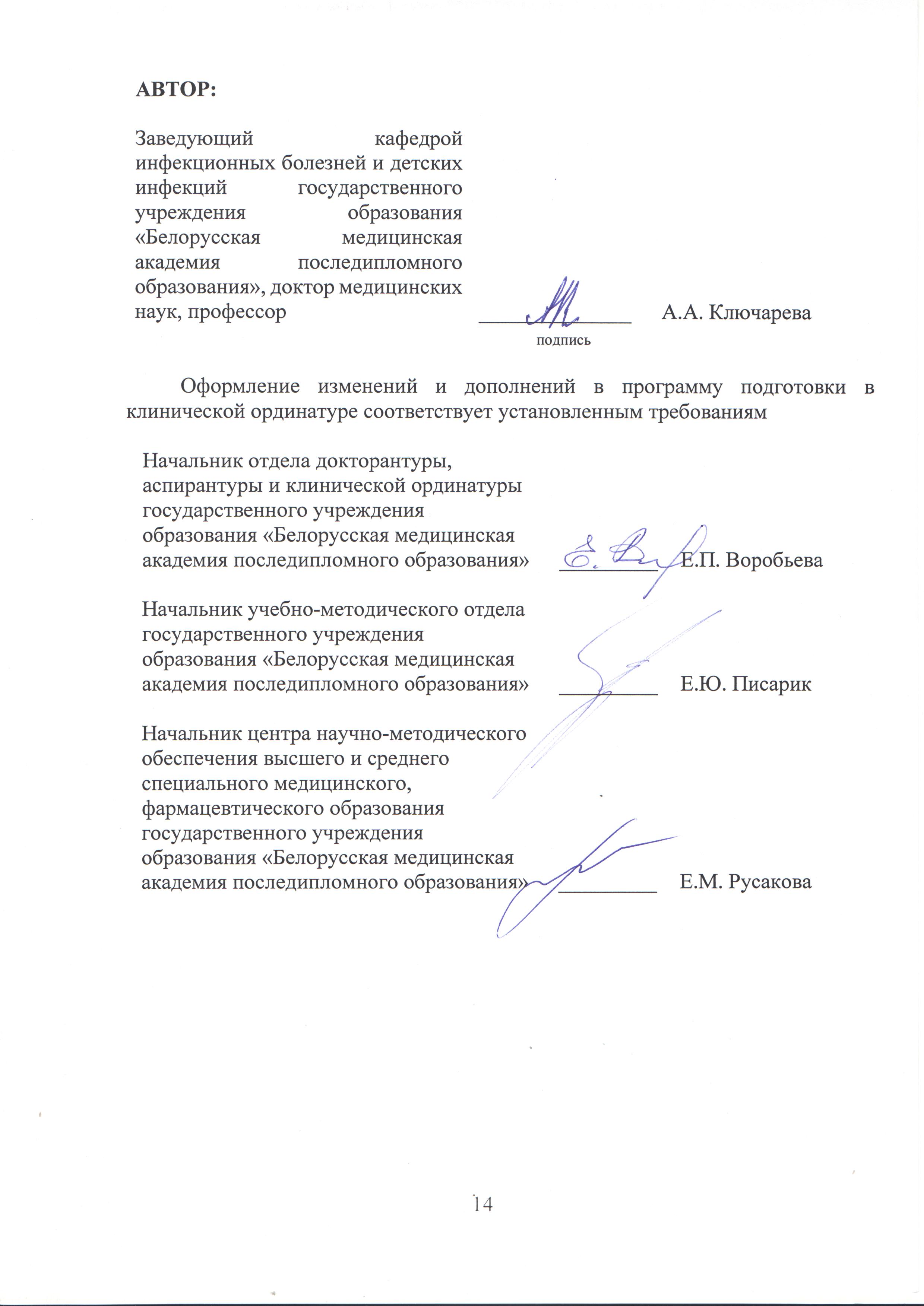 